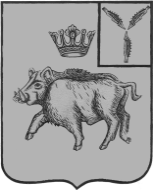 АДМИНИСТРАЦИЯБАЛТАЙСКОГО МУНИЦИПАЛЬНОГО РАЙОНАСАРАТОВСКОЙ ОБЛАСТИП О С Т А Н О В Л Е Н И Ес.БалтайО представлении уведомлений о цифровыхфинансовых активах, цифровых правах,включающих одновременно цифровыефинансовые активы и иные цифровые права,утилитарных цифровых правах и цифровойвалюте (при их наличии)В соответствии с пунктом 5 Указа Президента Российской Федерации от 10.12.2020 № 778 «О мерах по реализации отдельных положений Федерального закона «О цифровых финансовых активах, цифровой валюте и о внесении изменений в отдельные законодательные акты Российской Федерации», руководствуясь Уставом Балтайского муниципального района,ПОСТАНОВЛЯЮ:1.Установить, что с 1 января по 30 июня 2021 года включительно граждане, претендующие на замещение муниципальныхдолжностей или должностей муниципальной службы, а также муниципальные служащие, замещающие должности муниципальной службы, не предусмотренные перечнем должностей, утвержденным постановлением администрации Балтайского муниципального района от 14.03.2019 № 128 «Об утверждении перечня должностей муниципальной службы, при назначении на которые граждане и при замещении которых муниципальные служащие обязаныпредставлять сведения о своих доходах, расходах, об имуществе и обязательствах имущественного характера, а также сведения о доходах, расходах, об имуществе и обязательствах имущественного характера своих супруги (супруга) и несовершеннолетних детей», и претендующие на замещение должностей муниципальной службы, предусмотренных этим перечнем, вместе со сведениями, представляемыми по форме справки, утвержденной Указом Президента Российской Федерации от 23 июня 2014 года № 460 "Об утвержденииформы справки о доходах, расходах, об имуществе и обязательствах имущественного характера и внесении изменений в некоторые акты Президента Российской Федерации", представляют уведомление о принадлежащих им, их супругам и несовершеннолетним детям цифровых финансовых активах, цифровых правах, включающих одновременно цифровые финансовые активы и иные цифровые права, утилитарных цифровых правах и цифровой валюте (при их наличии) по форме согласно приложению № 1 к Указу Президента Российской Федерации от 10 декабря 2020 года № 778 "О мерах по реализации отдельных положений Федерального закона "О цифровых финансовых активах, цифровой валюте и о внесении изменений в отдельные законодательные акты Российской Федерации".2.Уведомление, предусмотренное пунктом 1 настоящего постановления, представляется по состоянию на первое число месяца, предшествующего месяцу подачи документов для замещения соответствующей должности.3.Настоящее постановление вступает в силу со дня его обнародования и распространяется на правоотношения, возникшие с 1 января 2021 года.4.Контроль за исполнением настоящего постановления возложить на руководителя аппарата администрации Балтайского муниципального района.И.о.главы администрацииБалтайского муниципальногорайона						                          В.А.Коробочкин